Erzincan Defterdarlığı Muhakemat Müdürlüğü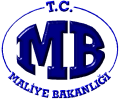 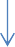 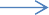 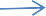 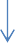 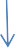 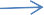 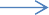 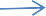 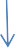 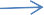 Evrak Çıkış Kaydının Yapılması Süreci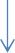 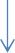 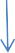 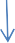 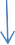 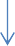 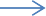 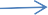 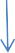 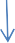 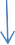 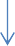 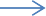 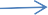 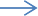 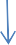 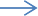 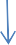 Hazırlayan : Murat DEREBAŞIOnaylayan : Av.Adem AKTÜRK/Muhakemat  Müdürü V.NoAktivite AdıAktivite AçıklamasıTekrar SıklığıGerçekleştirenOnaylayanDanışılanAktarılan (Bilgi Verilen)Kullanılan Doküman (Talimat, Prosedür, Form)Kullanılan Yazılım – EkranYetkinlik         (En fazla 5 adet)Sorumlu Kişinin Almış Olması Gereken Eğitim(ler)Tedarikçi Marifetiyle?1Evrakın Tasnif EdilmesiMüdür ya da avukatlarınca gönderilen evrak, teslim alınır. Evrak; Birim içi ya da dışına gönderilecek yazı olup olmadığına göre tasnif edilir.Her SeferindeGiden Evrak GörevlisixxxxxSistemli ÇalışmaPlanlama ve Organize EtmeHayır2Yazıya Tarih ve Sayısının VerilmesiGiden evrak görevlisince; Birim içi ya da dışına gönderilecek evraka tarih ve sayı verilir.Her SeferindeGiden Evrak GörevlisixxxxMETOPHukuki Evrak İşlem BilgisiHukuki Evrak İşlem ProsedürleriHayır3Çıkış Kaydının YapılmasıTarih ve sayı alan evrak giden evrak görevlisince METOP Sistemine kayıt edilir.Her SeferindeGiden Evrak GörevlisixxxxMETOPYazışma ve Belge YönetimiDoküman ve Arşiv YönetimiHayır4Çıkış Kaydı Yapılan Yazının Tasnif EdilmesiÇıkış kaydı yapılan evrak, Birim dışı ya da Birim içi ve birimlere göre tasnif edilir.Her SeferindeGiden Evrak GörevlisixxxxxZaman YönetimiZaman YönetimiHayır5Zimmet Listesinin DüzenlenmesiBirim içi birimlere teslim edilecek evrak, elden ya da zimmetle ilgili birime teslim edilir.Her SeferindeGiden Evrak Görevlisixxxxxİdari İşler Hizmet KalitesiHizmet YönelimiHayır6Yazının Teslim EdilmesiEvrak Birim içi birimlere iletilecek ise, elden elden evrak dağıtım görevlisine teslim edilir.Her SeferindeGiden Evrak GörevlisixxEvrak Dağıtım GörevlisixxMevzuat Bilgisi ve UygulamaMevzuatHayır7Posta İşleminin YapılmasıEvrak; Birim dışına gönderilecek ise, Giden Evrak görevlisince posta zimmet defterine kaydedilerek posta görevlisi aracılığı ile PTT' ye teslim edilir.Her SeferindeGiden Evrak GörevlisixxPosta GörevlisixxSistemli ÇalışmaPlanlama ve Organize EtmeHayır8Yazının Kaydının YapılmasıBirim dışına çıkış işlemi yapılmayacak evrak tarih ve sayı alarak giden evrak görevlisince METOP Sistemine kayıt edilir. Birim içerisinde yazı yazılan ilgili birime gönderilir. Yazının bir nüshası arşive kaldırılmak üzere ilgili dosyaya konur.Her SeferindeGiden Evrak GörevlisixxArşiv GörevlisixMETOPHizmet Veritabanı BilgisiHizmet Veritabanı BilgisiHayır9Yazının Arşive Teslim EdilmesiSüreli ya da süresiz saklıya alınan ve çıkış numarası almayan evraklar Bilgisayarda METOP kayıt edilip, arşiv görevlisine teslim edilir. İşi biten dosyalar, giden evrak görevlisince, arşive kaldırılır.Her SeferindeArşiv GörevlisixxxxxArşiv YönetimiDoküman ve Arşiv YönetimiHayırHayırHayırHayırHayırHazırlayan:  Murat DEREBAŞIHazırlayan:  Murat DEREBAŞIHazırlayan:  Murat DEREBAŞIOnaylayan: Av.Adem AKTÜRK/Muhakemat  Müdürü V.Onaylayan: Av.Adem AKTÜRK/Muhakemat  Müdürü V.Onaylayan: Av.Adem AKTÜRK/Muhakemat  Müdürü V.Onaylayan: Av.Adem AKTÜRK/Muhakemat  Müdürü V.Onaylayan: Av.Adem AKTÜRK/Muhakemat  Müdürü V.